Lance le logiciel Scratch  puis enregistre ton document en lui donnant un nom et en lui indiquant un emplacement (Fichier/Enregistrer sous)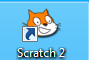 Insérer un arrière-planInsérer un spriteProgrammerInsérer le deuxième lutinProgrammer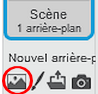 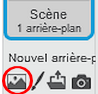 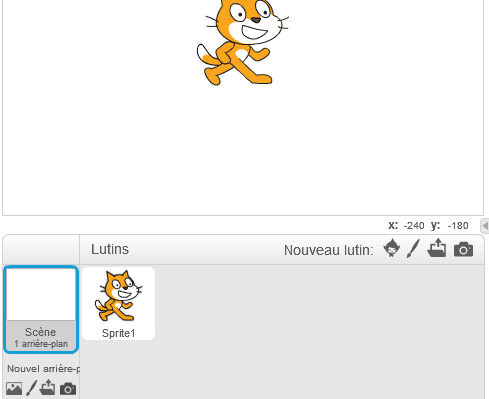 Clique sur l’icône entourée pour choisir un arrière-plan.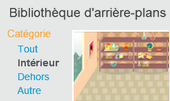 Clique sur « Intérieur» puis sur « room2 ».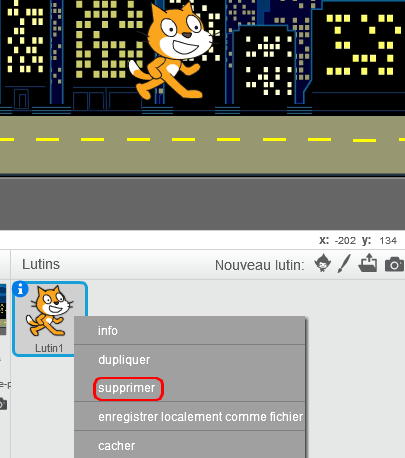 Fait un clic droit sur le chat puis choisis supprimer.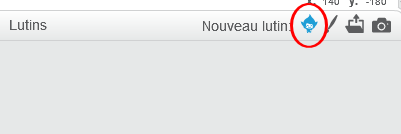 Clique sur l’icône « Nouveau lutin » pour choisir le magicien.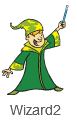 Clique sur « Gens » « Wizard2» puis ok.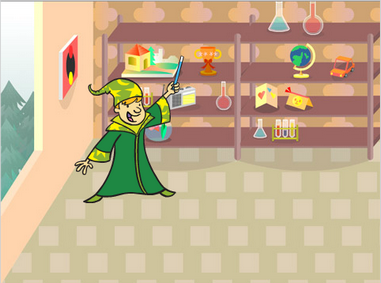 Place ton lutin sur le côté gauche.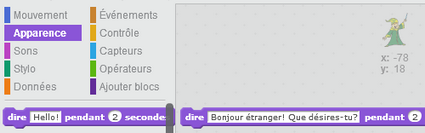 Dans la catégorie « Scripts », choisis l’ « Apparence » « dire… pendant » et écris son texte. 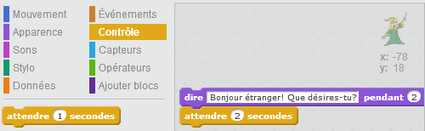 Afin de laisser l’elfe répondre, dans la catégorie « Scripts », choisis le « Contrôle » « attendre 2 secondes » et insère la commande précédente. 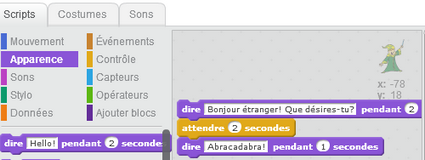 Dans la catégorie « Scripts », choisis l’ « Apparence » « dire… pendant » et écris son texte. 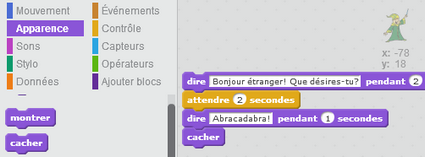 Dans la catégorie « Scripts », choisis l’ « Apparence » « cacher » pour que le magicien ne se retrouve pas sur la plage.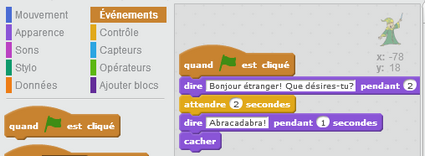 Il ne reste plus qu’à ajouter l’ « Evènement » « quand  est cliqué », pour lancer le programme.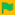 Fait un clic droit sur le chat puis choisis supprimer.Clique sur l’icône « Nouveau lutin » pour choisir Dee.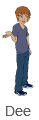 Clique sur « Gens » « Dee» puis ok.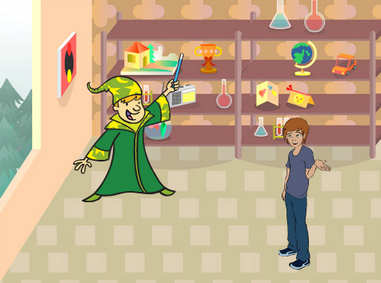 Place ton lutin sur le côté droit. Pour que Dee regarde le magicien clique sur « Retournement horizontal » dans la catégorie « Costumes ».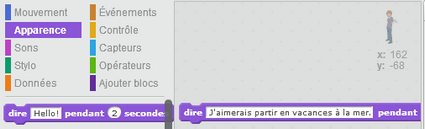 Dans la catégorie « Scripts », choisis l’ « Apparence » « dire… pendant » et écris son texte.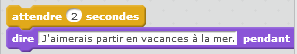 Afin de laisser le sorcier dire sa phrase, dans la catégorie « Scripts », choisis le « Contrôle » « attendre 2 secondes » et insère la commande précédente. 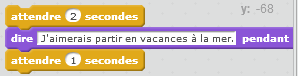 Le sorcier va dire « Abracadabra », il faut donc attendre 1 seconde.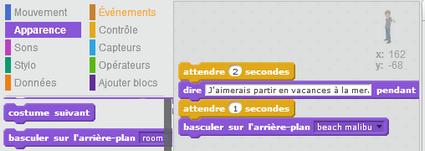 Pour que Dee se retrouve à la mer, choisis dans la catégorie « Scripts », l’ « Apparence » « basculer sur l’arrière-plan » et sélectionne Beach Malibu.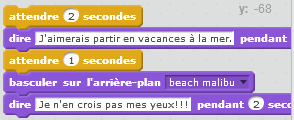 Dans la catégorie « Scripts », choisis l’ « Apparence » « dire… pendant » et écris son texte. 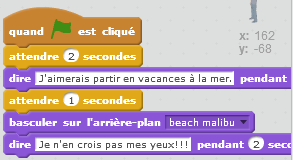 Il ne reste plus qu’à ajouter l’ « Evènement » « quand  est cliqué », pour lancer le programme.